1. B TÝDENNÍ PLÁN			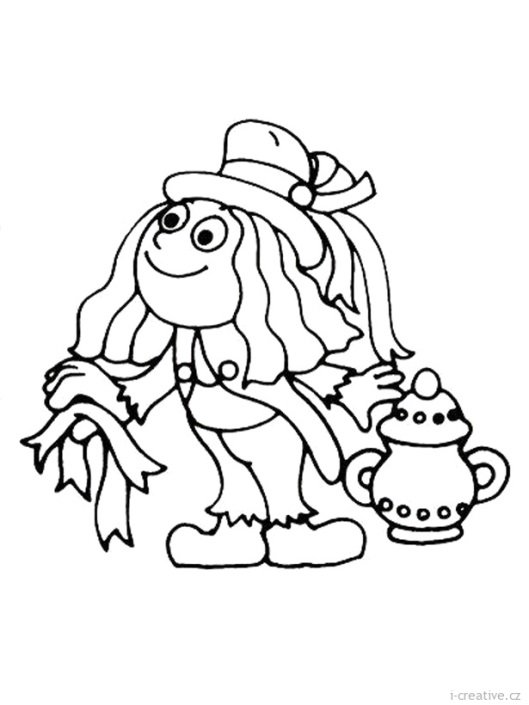 34. týden	(9. 5. – 12. 5. 2023) JMÉNO: ………………………………………… CO SE BUDEME UČIT?JAK SE MI DAŘÍ?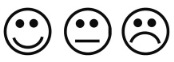 ČTENÍSlabikář str. 94 - 9- Čtení slabik, slov a vět- Vyvození slabik bě, pě, vě- Vyprávění pohádkyČtu tiskací písmena, slabiky, dodržuji jejich délku a spojuji je do slov a slova do vět.Zvládnu vyprávět pohádku.PSANÍPísanka 4 str.  – 9 - 12- Rozvoj jemné motoriky- Správný úchop a sezení- Nácvik psacích  slabik  a slov s písmeny f,F, Y.Umím opsat psací písmena, slabiky a slova s písmeny, která jsme se učili.Umím přepsat písmena a slabiky s písmeny, která jsme se učili.Zvládám diktát.MATEMATIKAMatematika str. 39-41- Sčítání a odčítání do 20 - Peníze- Hadi- Součtové trojúhelníky- Slovní úlohyZvládám sčítání a odčítání do 20. Umím doplnit správná čísla do hadů.Vím, jak nakupovat a platit penězi.PRVOUKAJAROMláďataUmím pojmenovat mláďata domácích zvířat.CHOVÁNÍNevykřikuji v hodiněUmím se hlásit o slovo a počkám, až druhý domluví.